   ČETRTA KNJIGA				    PETA KNJIGA	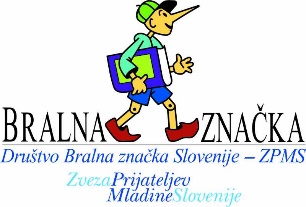          NASLOV:	   					 NASLOV:   _______________________		        _________________________                 		IME IN PRIIMEK        AVTOR/ICA:	                                                AVTOR/ICA:	     		  		   _________________________________________________		        __________________________                          ___________________________Pojasni, zakaj ti je/ni knjiga všeč.                         Napiši kratko obnovo. 				    RAZRED: ____________ŠOL. LETO 2018/19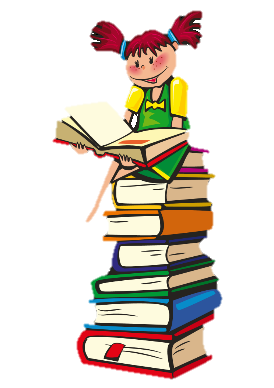    PRVA KNJIGA				      DRUGA KNJIGA			            PESEM/PESNIŠKA ZBIRKA         NASLOV:	     NASLOV:                                                          NASLOV:__________________________			_____________________________		       __________________________         AVTOR/ICA:	   AVTOR/ICA:                                                     AVTOR/ICA:__________________________			_____________________________		       __________________________Kako bi ti spremenil/a konec knjige?		    Opiši glavnega junaka/junakinjo.			    Ilustriraj izbrano pesem.